研究生信息管理系统个人培养计划调整操作说明（研究生部分）1.研究生进入个人系统，选择培养管理-培养计划维护。对不开课的课程进行删除操作，选择本学期确定开设课程。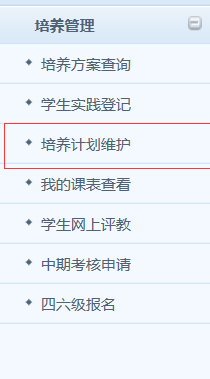 2.进入我的培养计划课程信息，确定当前状态是否为草稿状态。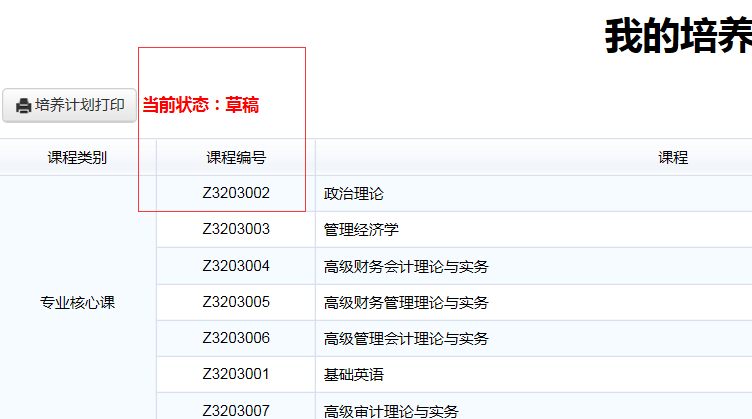 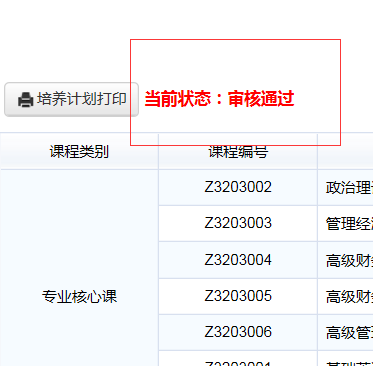 3.对确定不开课的课程进行删除操作。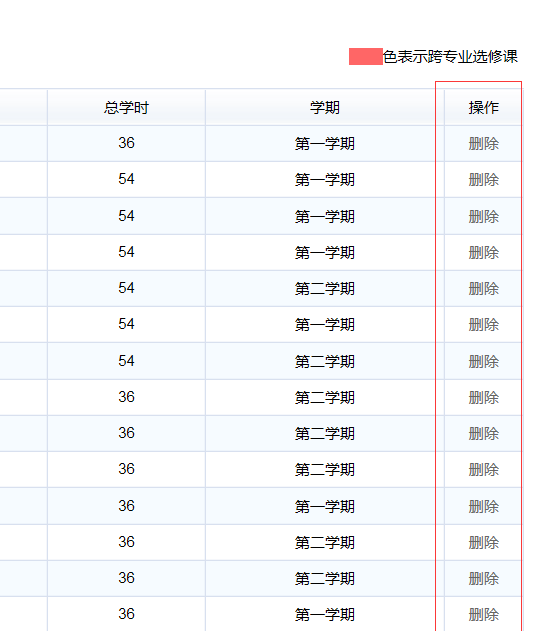 4.对需要新增的课程进行新增操作。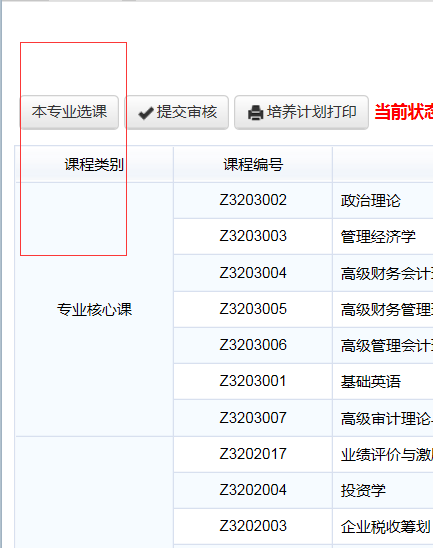 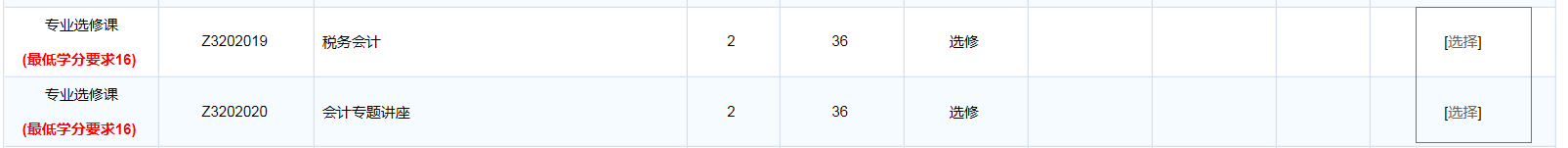 5.确定无误，点击提交审核，确保当前状态为待导师审核。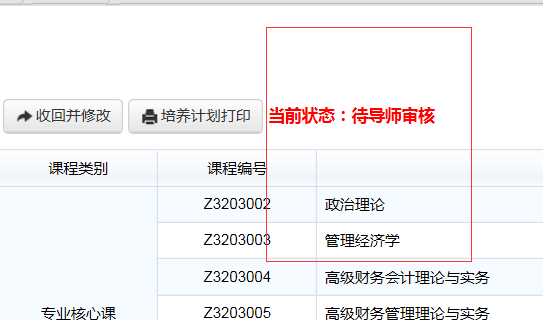 